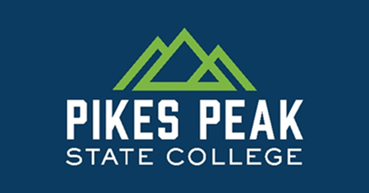 Health Science Advisor Visit Verification FormPTA Program ApplicationI _____________________________ (candidates name) had an appointment with ___________________________ (advisors name) Health Sciences Advisor on ____________________________(date).Health Sciences Advisor Signature:____________________________